EmpédoclesPostuló la teoría de las cuatro raíces, a las que Aristóteles más tarde llamó elementos, juntando el agua de Tales de Mileto, el fuego de Heráclito, el aire de Anaxímenes y la tierra de Jenófanes las cuales se mezclan en los distintos entes sobre la Tierra. Estas raíces están sometidas a dos fuerzas, que pretenden explicar el movimiento (generación y corrupción) en el mundo: el Amor, que las une, y el Odio, que las separa. Estamos, por tanto, en la actualidad, en un equilibrio. Esta teoría explica el cambio y a la vez la permanencia de los seres del mundo.El hombre es también un compuesto de los cuatro elementos. La salud consiste en cierto equilibrio entre ellos. El conocimiento es posible porque lo semejante conoce lo semejante: por el fuego que hay en nosotros conocemos el fuego exterior, y así los demás elementos. La sede del conocimiento sería la sangre, porque en ella se mezclan de modo adecuado los cuatro elementos de la naturaleza.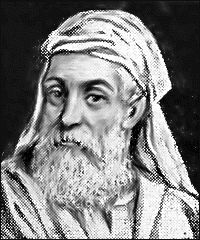 